註1：封面頁不計入頁數，學校填報資料至多40頁。目錄清冊及檢核表學校資源概況申請計畫特殊人才延攬及留任計畫預期達成之具體成果、績效及未來績效評估準則經費規劃表其他註1：申請文件內容（A4，14號字標楷體，固定行高20pt，需包括學校特色發展策略）註2：第壹項至第柒項，以40頁為限；請於申請時間內備函檢附紙本計畫書1份及光碟1份。清冊及檢核表本部受理申請日期：_________________國立澎湖科技大學擬聘人員規劃一覽表(三年為一期)本表格請各校依實際需求，自行增刪。備註：申請類別：依本部申請作業要點第二點分為三類：一、專任教學研究人員，指從事教學、研究及服務且依大學法及專科學校法所界定之教師、專業技術人員、技術教師。二、專任高等教育經營管理人員，指協助校長且具有高等教育管理經營經驗或專業背景之人士，例如產學合作專業人員、具財務法律背景之專業人士等。三、專任業師，指在特定專業領域具有資深產業經驗或特殊貢獻，在學校內從事教學研究、實習指導或課程研發等工作之人員。專長領域：分為「文、法、其他」、「商」、「理、工」、「農、生技、醫、護」及「設計、文創、餐旅、休閒」5類科；專長領域每人限選一項。請確實填寫身份別人數、年輕優秀人才數、國際人才數。貳、學校資源概況一、行政及教學組織架構(一)行政組織架構圖本校組織係依大學法及大學法施行細則而訂定。行政單位分設教務處、學生事務處、總務處、圖書資訊館、秘書室、研究發展處、進修推廣部、人事室及會計室，組織架構如下圖。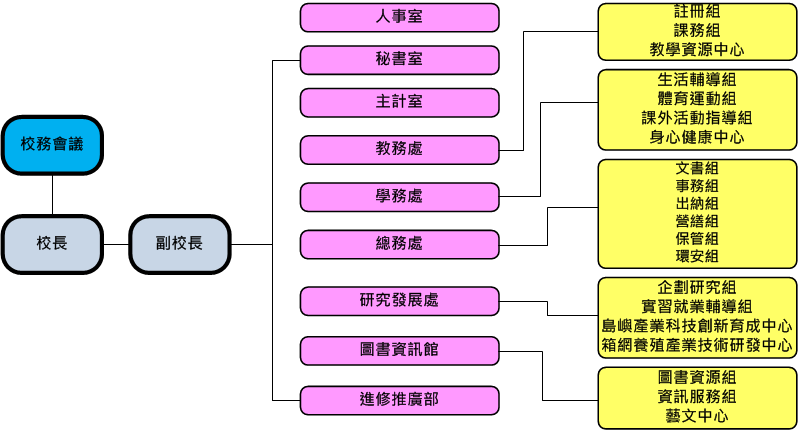 圖1 國立澎湖科技大學行政組織架構(二)教學組織架構圖教學單位學制則有學院及專科部，日間部學院部份：海洋資源暨工程學院：分設水產養殖系、食品科學系暨研究所（碩士班）、資訊工程系、電信工程系、電機工程系、水產資源與養殖研究所（碩士班）、電資研究所（碩士班）；人文暨管理學院：分設資訊管理系、行銷與物流管理系、航運管理系、應用外語系、服務業經營管理研究所（碩士班）、通識教育中心；觀光休閒學院：分設觀光休閒系、餐旅管理系、海洋運動與遊憩系、觀光休閒事業管理研究所（碩士班），組織架構圖如下所示。專科部：目前僅有二專水產養殖科，並於103年8月停招。圖2 國立澎湖科技大學學術組織架構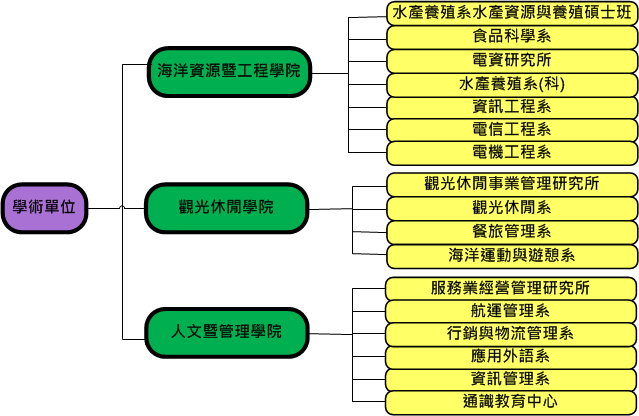 二、學生數     本校102學年第二學期之學生人數日間部：研究所85人，四技2,439人，合計2,524人；進修推廣部：研究所在職專班37人，四技285人，二專27人，合計349人。總計全校學生共有2,873人，其相關統計可見下表。表1 98~102學年度學生數統計表備註：以每學年度下學期為基準。三、專(兼)任教師數    關於本校102學年之教師數量，專任教師為119人，其中教授為21人；副教授42人；助理教授為37人；講師為15人；其他(含專技人員及專技教師)為4人。兼任教師則為47人，其中副教授1人；助理教授1人；講師19人，其他為26人。表2 98~102學年度教師數統計表備註：1.請將專案專任教師歸類於專任教師。2.依技專校院校務基本資料庫系統數據填寫；以每學年度下學期為基準。四、100至102學年度彈性薪資使用情形表3 98~102學年度彈性薪資使用情形統計表備註：核給人才類別請依申請作業要點規定教學研究人員、高等教育經營管理人員、業師三類填寫。參、申請計畫簡述本計畫摘要，包含特殊人才延攬及留任計畫、學校特色發展策略及預期效益及管考機制、經費規劃等。以1頁為限。一、特殊人才延攬及留任計畫為能因應國內外大學整體教育趨勢與競爭環境、社會變遷及產業升級的趨勢，考量少子女化趨勢、澎湖地區海洋島嶼資源與觀光休閒特色以及學校師資與既有資源的客觀環境，本校以「教學為主、研究為輔的教學型大學」、「重視實務教學，落實職業生涯準備教育之大學」、「重點發展地區特色的社區型大學」及「小而美的精緻型大學」為學校定位。為達成上述定位，並激發教師教學與研究潛能，並導入優良師資，將教授治校理念之發揮的淋漓盡致，並延攬及留任特殊人才。行政係以支援、服務師生為目標，以營造和諧、樂活之校園和提供教學、研究、服務產業之優質平台。二、學校特色發展策略本校之特色發展策略包含1.強化教學與實務之聯結，精進學生畢業後之升學與就業競爭力，以培育就業市場所需人才；2.以現有系院之教育與研發基礎再深入耕耘；3.配合澎湖離島的地方特色，積極發展海洋、綠能與觀光休閒特色之相關研發計畫；4.強調人文與科技相融的教育，培養學生成為德術兼具、健康誠正的人才；5.結合社區發展資源，協助地方產業、經濟與文化之提昇；6.推動產學合作、技術服務以及導入更多外來資源以增加校務基金經費等主軸項目，來達到學校永續經營目的。三、預期效益及管考機制：    經由本計畫之執行將可達成以下預期之效益:  1.學術研究質與量之提升。  2.經由教師教學改善，提升學生素養。  3.強化產學與社區服務品質。    經由這些成果之展現，將更能協助本校快速的達成教育目標與理念。本計畫之管考機制將以強化教學研究服務等成效，並進行績效評估，以落實執行成效，而其中評估要項包含研究績效、教學績效與產業、服務績效等項。四、經費規劃：    本計畫之經費規劃擬在3年期程中，針對本校欲積極發展的海洋、綠能與觀光休閒領域，挑選5位特殊優秀人才，每年提供50萬的補助，預計需求經費為750萬元整，期待透過本計畫之實施，可讓優秀人才能留任澎湖，發展澎湖地方特色，帶動整體產業與環境之發展。肆、特殊人才延攬及留任計畫特殊優秀人才計畫之目標、人數、期程及預期效益。所提特殊優秀人才應具備之聲望、實績及影響力等條件。延攬之特殊優秀人才對參與學校所提策略之教學，研究或產學合作方案之預期整合或提升效益。校內彈性薪資之制度，人才類別及比例之規劃(新聘之特殊優秀人才其補助額度應至少占總補助經費之40%，其中受補助人才總數應有20%為年輕人才、國際人才或專任業師，惟若所提報人數低於5人以下，則不在此限)。對特殊優秀人才所提供之教學、研究及行政支援等相關配合措施。特殊優秀人才之聘期、審核標準、程序、審議機制及運作模式：      1.學校應確實建立績效導向之核給標準及資格條件，並有公開嚴謹之審查程序(包括預計奬勵期間、奬勵金額等)      2.行政會議紀錄及彈性薪資辦法      3.核給彈薪金額(每人每年至少15萬元以上，超過50萬元者需敘明其特殊貢獻及標準)。特殊優秀人才計畫之目標、人數、期程及預期效益    本計畫於民國103至106年，預計人數為每年5人次，期程為3年，預期帶來之效益包含：1.學術研究質與量之提升 2.經由教師教學改善，提升學生素養3.強化產學與社區服務品質    經由這些成果之展現，將更能協助本校快速的達成教育目標與理念。綜合以上教育理念的落實、配合教育政策的推動，並考量整體的大學競爭環境，本校之發展願景旨在建構完善優質的學習環境、培育優質專業人才，並成為一所具地區特色的精緻型科技大學。系所提特殊優秀人才應具備之聲望、實績及影響力等條件    所提之優秀人才應具備有研究、教學及服務之能量，故需提出相關之實績以利審查，包括期刊發表、研究或產學計畫、學校行政服務、校外服務、教學評量等等。延攬之特殊優秀人才對參與學校所提策略之教學，研究或產學合作方案之預期整合或提升效益在教學方面：研究期刊排名提升。研究計畫品質提升。教師教學評量改善。課程教材數位化與充實化。提升專題專題實務競賽之水平。在研究或產學合作方面：積極爭取科技部、教育部或校外產學之研究經費。給予學生良好得研究獎助，培育及提升學生專業之技能。輔導業界進行產學合作，提升服務品質，及增加產學實習人數。增加專利或技轉數量。(四) 校內彈性薪資之制度，人才類別及比例之規劃(新聘之特殊優秀人才其補助額度應至少占總補助經費之40%，其中受補助人才總數應有20%為年輕人才、國際人才或專任業師，惟若所提報人數低於5人以下，則不在此限)。本校校內彈性薪資除培育優秀人才外，在人才類別及比例之規劃亦考量均衡，並重視年輕優秀人才，且為發展學校特色領域，每一特色領域皆有人才接受補助，除了培育人才，亦留住現有之優秀人才。(五) 對特殊優秀人才所提供之教學、研究及行政支援等相關配合措施。學校對特殊優秀人才所提供之教學、研究及行政支援等相關配合措施包括1.	教學品保計畫的獎助申請。2.	論文發表的獎勵。3.	出席國際會議的補助。4.	專利申請的補助。(六) 特殊優秀人才之聘期、審核標準、程序、審議機制及運作模式：聘期：三年為一期。審核標準：依研究及教學績效進行質化與量化之評估。審核程序：須經教評會進行審核。審議機制及運作模式：每年進行審查教師之學術成果研究績效(包括期刊論文之質與量)、教學績效(包括教學效果、教材教案、任教課程等）與產業、服務或高教經營管理績效(如輔導學生課外、科技活動及學術演講；主持、協助、參與政府及校外學術團體之活動；產業服務等）等。伍、預期達成之具體成果、績效及未來績效評估準則    學校執行本計畫整體之預期效益，應建立管考計畫執行進度之投入面與產出面量化指標，並應明列可供每年度具體檢視計畫執行成果及產生效益之質化、量化績效指標。學校(預期整體績效)備註：績效不限填寫產學合作研發績效、實務教學、應用研究績效與輔導服務或經營管理績效等項。教師(預期個人績效)備註：績效不限填寫產學合作研發績效、實務教學、應用研究績效與輔導服務或經營管理績效等項。陸、經費規劃表經費規劃（包括學校配合款)：簡要說明補助經費與計畫經費有落差時，學校執行計畫之優先排序。註： 1.本補助款為外加，不得作為補助人本薪之替代薪資2.本補助核給期間為三年3.欄位可自行增減柒、其他檢附學校相關法規、調查表式、分析報告、課程規劃及其他補充資料，並得提供線上文件及連結網址，以供檢視。（如附件）1.國立澎湖科技大學實施特殊優秀人才彈性薪資作業要點 網址http://www.npu.edu.tw/sub/from/index.asp?m=2&m1=6&m2=280&gp=332.103年10月16日行政會議記錄 網址http://www.npu.edu.tw/sub/from/index.asp?m=3&m1=6&m2=184&gp=30【報告書編印請以實用易讀為主，避免豪華精美】教育部大專院校實施特殊優秀人才
彈性薪資方案計畫書（技專校院適用）中華民國104年1月教育部補助大專校院實施特殊優秀人才彈性薪資申請作業檢核表教育部補助大專校院實施特殊優秀人才彈性薪資申請作業檢核表教育部補助大專校院實施特殊優秀人才彈性薪資申請作業檢核表教育部補助大專校院實施特殊優秀人才彈性薪資申請作業檢核表教育部補助大專校院實施特殊優秀人才彈性薪資申請作業檢核表教育部補助大專校院實施特殊優秀人才彈性薪資申請作業檢核表教育部補助大專校院實施特殊優秀人才彈性薪資申請作業檢核表教育部補助大專校院實施特殊優秀人才彈性薪資申請作業檢核表教育部補助大專校院實施特殊優秀人才彈性薪資申請作業檢核表申請學校：申請學校：申請學校：送件日期：送件日期：送件日期：送件日期：送件日期：送件日期：項次檢核內容檢核內容檢核內容檢核內容學校檢核1學校檢核1初核覆核21申請學校為當年度未獲「邁向頂尖大學計畫」或「獎勵大學教學卓越計畫」補助之大專校院，或「獎勵大學教學卓越計畫」在申請年度獲當期補助新臺幣三千萬元以下之公私立大學校院申請學校為當年度未獲「邁向頂尖大學計畫」或「獎勵大學教學卓越計畫」補助之大專校院，或「獎勵大學教學卓越計畫」在申請年度獲當期補助新臺幣三千萬元以下之公私立大學校院申請學校為當年度未獲「邁向頂尖大學計畫」或「獎勵大學教學卓越計畫」補助之大專校院，或「獎勵大學教學卓越計畫」在申請年度獲當期補助新臺幣三千萬元以下之公私立大學校院申請學校為當年度未獲「邁向頂尖大學計畫」或「獎勵大學教學卓越計畫」補助之大專校院，或「獎勵大學教學卓越計畫」在申請年度獲當期補助新臺幣三千萬元以下之公私立大學校院ˇˇ□□2本校所申請之教學研究人員符合大學法及專科學校法所界定之教師、研究人員、專業技術人員、專業技術教師，且均為專任。本校所申請之教學研究人員符合大學法及專科學校法所界定之教師、研究人員、專業技術人員、專業技術教師，且均為專任。本校所申請之教學研究人員符合大學法及專科學校法所界定之教師、研究人員、專業技術人員、專業技術教師，且均為專任。本校所申請之教學研究人員符合大學法及專科學校法所界定之教師、研究人員、專業技術人員、專業技術教師，且均為專任。ˇˇ□□3本校所申請之高等教育經營管理人才，均為專任人員。 本校所申請之高等教育經營管理人才，均為專任人員。 本校所申請之高等教育經營管理人才，均為專任人員。 本校所申請之高等教育經營管理人才，均為專任人員。 ˇˇ□□4本校所申請之業師，均為專任人員。本校所申請之業師，均為專任人員。本校所申請之業師，均為專任人員。本校所申請之業師，均為專任人員。ˇˇ□□5本校所送之新聘教學研究人員及高等教育經營管理人才申請人，均為國內大專院校第一次聘任者(私立大學新聘人員，不在此限)。本校所送之新聘教學研究人員及高等教育經營管理人才申請人，均為國內大專院校第一次聘任者(私立大學新聘人員，不在此限)。本校所送之新聘教學研究人員及高等教育經營管理人才申請人，均為國內大專院校第一次聘任者(私立大學新聘人員，不在此限)。本校所送之新聘教學研究人員及高等教育經營管理人才申請人，均為國內大專院校第一次聘任者(私立大學新聘人員，不在此限)。ˇˇ□□6本校所送申請人，係透過學校特殊優秀人才審查機制4公文簽陳、會議決議、補助要點或審查)推薦。本校所送申請人，係透過學校特殊優秀人才審查機制4公文簽陳、會議決議、補助要點或審查)推薦。本校所送申請人，係透過學校特殊優秀人才審查機制4公文簽陳、會議決議、補助要點或審查)推薦。本校所送申請人，係透過學校特殊優秀人才審查機制4公文簽陳、會議決議、補助要點或審查)推薦。ˇˇ□□7本校所送申請人均已排除退休之軍公教人員。本校所送申請人均已排除退休之軍公教人員。本校所送申請人均已排除退休之軍公教人員。本校所送申請人均已排除退休之軍公教人員。ˇˇ□□8本校所送申請人均已排除大專校院校長。本校所送申請人均已排除大專校院校長。本校所送申請人均已排除大專校院校長。本校所送申請人均已排除大專校院校長。ˇˇ□□9自籌經費應達20%以上，並建立永續財務機制。自籌經費應達20%以上，並建立永續財務機制。自籌經費應達20%以上，並建立永續財務機制。自籌經費應達20%以上，並建立永續財務機制。ˇˇ□□10檢附紙本計畫書一份及光碟一份。檢附紙本計畫書一份及光碟一份。檢附紙本計畫書一份及光碟一份。檢附紙本計畫書一份及光碟一份。ˇˇ□□11至少20%應為年輕人才、國際人才或專任業師，惟若所提報人數低於5人以下，則不在此限。至少20%應為年輕人才、國際人才或專任業師，惟若所提報人數低於5人以下，則不在此限。至少20%應為年輕人才、國際人才或專任業師，惟若所提報人數低於5人以下，則不在此限。至少20%應為年輕人才、國際人才或專任業師，惟若所提報人數低於5人以下，則不在此限。第一年免填第一年免填第一年免填第一年免填12所新聘之特殊優秀人才其補助額度應至少占總補助經費之40%。所新聘之特殊優秀人才其補助額度應至少占總補助經費之40%。所新聘之特殊優秀人才其補助額度應至少占總補助經費之40%。所新聘之特殊優秀人才其補助額度應至少占總補助經費之40%。第一年免填第一年免填第一年免填第一年免填檢核人員核章3檢核人員核章3承辦人承辦人主管主管主管主管主管檢核人員核章3檢核人員核章3聯絡電話：06-9264115-1502聯絡電話：06-9264115-1502本部審核結果本部審核結果□通過□通過□通過□通過初核人員核章覆核人員核章初核人員核章覆核人員核章初核人員核章覆核人員核章本部審核結果本部審核結果□未通過（經電話通知補齊相關文件；超過3工作天未補齊
  相關資料者，或其他原因者退件）未通過原因：□未通過（經電話通知補齊相關文件；超過3工作天未補齊
  相關資料者，或其他原因者退件）未通過原因：□未通過（經電話通知補齊相關文件；超過3工作天未補齊
  相關資料者，或其他原因者退件）未通過原因：□未通過（經電話通知補齊相關文件；超過3工作天未補齊
  相關資料者，或其他原因者退件）未通過原因：初核人員核章覆核人員核章初核人員核章覆核人員核章初核人員核章覆核人員核章本部審核結果本部審核結果通知人員：              通知時間：              通知人員：              通知時間：              通知人員：              通知時間：              通知人員：              通知時間：              初核人員核章覆核人員核章初核人員核章覆核人員核章初核人員核章覆核人員核章本部審核結果本部審核結果補件時間：補件時間：補件時間：補件時間：初核人員核章覆核人員核章初核人員核章覆核人員核章初核人員核章覆核人員核章備註備註單位檢核：請確實檢核完成後於檢核項目打「ˇ」；未勾選視為未完成檢核。本部僅受理完成檢核之申請案件，檢核項目勾選如有缺漏，即視為未通過，退件辦理。以上填報資料由申報學校或填報人員負相關法律責任。第6項校內審查機制一式三份，與申請書分別裝訂，不在40頁限制之內。單位檢核：請確實檢核完成後於檢核項目打「ˇ」；未勾選視為未完成檢核。本部僅受理完成檢核之申請案件，檢核項目勾選如有缺漏，即視為未通過，退件辦理。以上填報資料由申報學校或填報人員負相關法律責任。第6項校內審查機制一式三份，與申請書分別裝訂，不在40頁限制之內。單位檢核：請確實檢核完成後於檢核項目打「ˇ」；未勾選視為未完成檢核。本部僅受理完成檢核之申請案件，檢核項目勾選如有缺漏，即視為未通過，退件辦理。以上填報資料由申報學校或填報人員負相關法律責任。第6項校內審查機制一式三份，與申請書分別裝訂，不在40頁限制之內。單位檢核：請確實檢核完成後於檢核項目打「ˇ」；未勾選視為未完成檢核。本部僅受理完成檢核之申請案件，檢核項目勾選如有缺漏，即視為未通過，退件辦理。以上填報資料由申報學校或填報人員負相關法律責任。第6項校內審查機制一式三份，與申請書分別裝訂，不在40頁限制之內。單位檢核：請確實檢核完成後於檢核項目打「ˇ」；未勾選視為未完成檢核。本部僅受理完成檢核之申請案件，檢核項目勾選如有缺漏，即視為未通過，退件辦理。以上填報資料由申報學校或填報人員負相關法律責任。第6項校內審查機制一式三份，與申請書分別裝訂，不在40頁限制之內。單位檢核：請確實檢核完成後於檢核項目打「ˇ」；未勾選視為未完成檢核。本部僅受理完成檢核之申請案件，檢核項目勾選如有缺漏，即視為未通過，退件辦理。以上填報資料由申報學校或填報人員負相關法律責任。第6項校內審查機制一式三份，與申請書分別裝訂，不在40頁限制之內。單位檢核：請確實檢核完成後於檢核項目打「ˇ」；未勾選視為未完成檢核。本部僅受理完成檢核之申請案件，檢核項目勾選如有缺漏，即視為未通過，退件辦理。以上填報資料由申報學校或填報人員負相關法律責任。第6項校內審查機制一式三份，與申請書分別裝訂，不在40頁限制之內。申請類別1編號專長領域2身份別數3身份別數3年輕優秀人才數3國際人才數3申請類別1編號專長領域2新聘留任年輕優秀人才數3國際人才數3教學研究人員1理、工1教學研究人員2農、生技1教學研究人員3商1教學研究人員4文創、餐旅、休閒11教學研究人員預估人數預估人數14總計總計總計0人0人總計總計總計5人5人0人0人新聘人才補助額度佔總經費之比例新聘人才補助額度佔總經費之比例新聘人才補助額度佔總經費之比例%(第一年免填)%(第一年免填)%(第一年免填)%(第一年免填)年輕優秀人才+國際人才+業師佔總人數之比例年輕優秀人才+國際人才+業師佔總人數之比例年輕優秀人才+國際人才+業師佔總人數之比例%(第一年免填)%(第一年免填)%(第一年免填)%(第一年免填)學年度專科部(含5專及2專)專科部(含5專及2專)專科部(含5專及2專)大學部(含4技及2技)大學部(含4技及2技)大學部(含4技及2技)研究生研究生研究生研究生總計學年度日間夜間小計日間夜間小計碩士生碩士在職專班博士生小計總計98
學年度02323252830128297818096294899
學年度018182521302282377200972938100
學年度0222225312932798762401002920101
學年度0232324692882732773401112866102
學年度0272724392852724853701222873級別學年度級別學年度教授副教授助理教授講師其他(含專技人員及專技教師)總計98學年度專任11364223611898學年度兼任214765699學年度專任14394325512699學年度兼任1145148100學年度專任173943206125100學年度兼任140647101學年度專任184140194122101學年度兼任000152944102學年度專任214237154119102學年度兼任011192647經費來源核給人才類別核給人數核給人才金額（每年）核給人才金額（每年）支給總額（每年）經費來源核給人才類別核給人數最高額度最低額度支給總額（每年）100學年度教育部教學研究人員1300,000300,000300,000100學年度科技部教學研究人員1293,94493,7441,218,276101學年度教育部教學研究人員1500,000500,000500,000101學年度科技部教學研究人員1351,37251,372642,150102學年度教育部教學研究人員3500,000300,0001,100,000102學年度科技部教學研究人員358,23646,236748,990年度績效質化量化103學年度產學合作研發績效提升學術著作發表品質，精進專業成長及研究能力。在學術研討會發表論文至少1篇以上。刊登在具審稿機制之期刊論文至少1篇。每年參與學術演講或校外講座1場。103學年度產學合作研發績效協助學校爭取研究計畫案或是產學合作案，亦或是致力於專利研發、技術移轉以協助地方產業發展。編有行政管理費之研究計畫案(含科技部、政府相關計畫、產學合作及技術移轉)總經費至少40 萬元或專利每年增加1件、技術轉移每3年增加1件。103學年度實務教學、應用研究績效提升教師教學品質與成效，活化教學能量，並將學術研究成果轉換為實務教學之素材。教學評鑑分數至少一門為4.5以上。教材編纂(教資中心通過)每年數位教材1件。評審學術期刊之次數   3.1.國際學術期刊評審1篇以上   3.2國際學術研討會評審1篇以上   3.3國內學術期刊評審1篇以上   3.4國內學術研討會評審1篇以上   (至少具備一項)103學年度實務教學、應用研究績效提升教師專業技術及證照數量，並安排教師輔導學生考取技術證照，增進職場競爭力。教師個人至少考取1張專業證照至少指導5位學生考取專業證照。103學年度實務教學、應用研究績效指導學生發明專利作品（申請專利），或參加全國性相關競賽。指導學生至少參加1場全國性專題競賽。103學年度輔導服務或經營管理績效落實學生輔導機制，使學生在離島求學與生活，可獲完善的諮商與輔導。1. 輔導或諮商學生的次數至少達5次2. 訪視校外貸居學生至少3人以上。   (至少具備一項)103學年度輔導服務或經營管理績效擔任學校行政職務，或參與校務行政事務，並對校務發展具顯著貢獻。擔任校內單位主管，或至少協助學校推動一項全校性大型活動（或計畫）。104學年度產學合作研發績效提升學術著作發表品質，精進專業成長及研究能力。在學術研討會發表論文至少2篇以上。(較前年度提升100%)每年參與學術演講或校外講座2場。(提升100%)以本校名義發表於SCI、SSCI、TSSCI、EI等級或由本校審查小組認定為國內外重要期刊之論文至少1篇。(前一年度僅具審稿制)104學年度產學合作研發績效協助學校爭取研究計畫案或是產學合作案，亦或是致力於專利研發、技術移轉以協助地方產業發展。編有行政管理費之研究計畫案(含科技部、政府相關計畫、產學合作及技術移轉)總經費至少50 萬元(提升25%)或專利每年增加2件(提升100%)、技術轉移每3年增加1件。104學年度實務教學、應用研究績效提升教師教學品質與成效，活化教學能量，並將學術研究成果轉換為實務教學之素材。教學評鑑分數至少兩門為4.5以上。(前年度僅一門課程)數位教材編纂(教資中心通過)每年數位教材1件。評審學術期刊之次數   3.1.國際學術期刊評審2篇以上   3.2國際學術研討會評審2篇以上   3.3國內學術期刊評審2篇以上   3.4國內學術研討會評審2篇以上 (至少具備一項，數量較前年度提升100%)104學年度實務教學、應用研究績效提升教師專業技術及證照數量，並安排教師輔導學生考取技術證照，增進職場競爭力。教師個人至少考取2張專業證照。(提升100%)至少指導8位學生考取專業證照。(提升60%)擔任實老師，至少輔導3名實習學生。(本年度新增)104學年度實務教學、應用研究績效指導學生發明專利作品（申請專利），或參加全國性相關競賽。指導學生至少參加2場全國性專題競賽。(提升100%)指導學生申請科技部大專生專題計劃1件。(本年度新增)104學年度輔導服務或經營管理績效落實學生輔導機制，使學生在離島求學與生活，可獲完善的諮商與輔導。輔導或諮商學生的次數至少達7次(提升40%)訪視校外貸居學生至少5人以上(提升66%)   (至少具備一項)104學年度輔導服務或經營管理績效擔任學校行政職務，或參與校務行政事務，並對校務發展具顯著貢獻。擔任校內單位主管，或至少協助學校推動一項全校性大型活動（或計畫）。105學年度產學合作研發績效提升學術著作發表品質，精進專業成長及研究能力。在學術研討會發表論文至少3篇以上。(較前年度提升50%)每年參與學術演講或校外講座3場。(提升50%)以本校名義發表於SCI、SSCI、TSSCI、EI等級或由本校審查小組認定為國內外重要期刊之論文至少2篇。(提升100%)105學年度產學合作研發績效協助學校爭取研究計畫案或是產學合作案，亦或是致力於專利研發、技術移轉以協助地方產業發展。編有行政管理費之研究計畫案(含科技部、政府相關計畫、產學合作及技術移轉)總經費至少60 萬元(經費金額提升20%)或專利每年增加2件、技術轉移每3年增加1件。105學年度實務教學、應用研究績效提升教師教學品質與成效，活化教學能量，並將學術研究成果轉換為實務教學之素材。教學評鑑分數至少兩門為4.5以上。數位教材編纂(教資中心通過)每年數位教材1件。評審學術期刊之次數國際學術期刊評審2篇以上國際學術研討會評審2篇以上國內學術期刊評審2篇以上國內學術研討會評審2篇以上(至少具備兩項，較前年度增加一項)105學年度實務教學、應用研究績效提升教師專業技術及證照數量，並安排教師輔導學生考取技術證照，增進職場競爭力。教師個人至少考取3張專業證照。  (提升50%)至少指導10位學生考取專業證照。    (提升25%)擔任實習訪視老師，至少輔導5名實    習學生。(提升66%)105學年度實務教學、應用研究績效指導學生發明專利作品（申請專利），或參加全國性相關競賽。指導學生至少參加2場全國性專題競賽。指導學生申請科技部大專生專題計劃2件。(提升100%)105學年度輔導服務或經營管理績效落實學生輔導機制，使學生在離島求學與生活，可獲完善的諮商與輔導。輔導或諮商學生的次數至少達9次(提升29%)訪視校外貸居學生至少7人以上(提升40%)(至少具備一項)105學年度輔導服務或經營管理績效擔任學校行政職務，或參與校務行政事務，並對校務發展具顯著貢獻。擔任校內單位主管，或至少協助學校推動一項全校性大型活動（或計畫）。年度績效質化量化103學年度產學合作研發績效103學年度產學合作研發績效103學年度實務教學、應用研究績效103學年度實務教學、應用研究績效103學年度實務教學、應用研究績效103學年度輔導服務或經營管理績效103學年度輔導服務或經營管理績效104學年度產學合作研發績效104學年度產學合作研發績效104學年度實務教學、應用研究績效104學年度實務教學、應用研究績效104學年度實務教學、應用研究績效104學年度輔導服務或經營管理績效104學年度輔導服務或經營管理績效105學年度產學合作研發績效105學年度產學合作研發績效105學年度實務教學、應用研究績效105學年度實務教學、應用研究績效105學年度實務教學、應用研究績效105學年度輔導服務或經營管理績效105學年度輔導服務或經營管理績效經費項目計畫經費明細計畫經費明細計畫經費明細計畫經費明細計畫經費明細經費項目核給金額(年)核給金額(年)人數預估總額(元)備註申請經費   萬元×3   萬元×3三年預算申請經費___萬元×3___萬元×3三年預算預估合計人數預估合計人數預估合計人數 人（A）三年預算年度學校配合款學校配合款學校配合款支用項目優先順序第一年第一年第一年第一年第一年小計萬元萬元第二年第二年第二年第二年第二年小計萬元萬元第三年第三年第三年第三年第三年小計萬元萬元總計萬元（B）萬元（B）萬元（B）學校自籌款占總經費之比例（B/A）學校自籌款占總經費之比例（B/A）學校自籌款占總經費之比例（B/A）學校自籌款占總經費之比例（B/A）（%）（%）